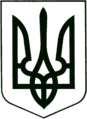 УКРАЇНА
МОГИЛІВ-ПОДІЛЬСЬКА МІСЬКА РАДА
ВІННИЦЬКОЇ ОБЛАСТІ  РІШЕННЯ №902Про затвердження Порядкувиплати компенсації на поховання загиблих (померлих) учасників бойових дій та осіб з інвалідністю внаслідок війни   Керуючись ст. 26 Закону України «Про місцеве самоврядування в Україні», Законом України «Про статус ветеранів війни, гарантії їх соціального захисту», постановою Кабінету Міністрів України від 28.10.2004 року №1445 «Про затвердження Порядку проведення безоплатного поховання померлих (загиблих) осіб, які мають особливі заслуги перед Батьківщиною, учасників бойових дій, постраждалих учасників Революції Гідності і осіб з інвалідністю внаслідок війни» з метою забезпечення соціальних гарантій пільгових категорій населення, -                                              міська рада ВИРІШИЛА: 1. Затвердити Порядок виплати компенсації на поховання загиблих (померлих) учасників бойових дій та осіб з інвалідністю внаслідок війни згідно з додатком.2. Контроль за виконанням даного рішення покласти на заступника міського голови з питань діяльності виконавчих органів Слободянюка М.В. та на постійні комісії міської ради з питань фінансів, бюджету, планування соціально-економічного розвитку, інвестицій та міжнародного співробітництва (Трейбич Е.А.), з гуманітарних питань (Чепелюк В.І.).   Міський голова                                                          Геннадій ГЛУХМАНЮК                                                                              Додаток                                                                до рішення 40 сесії                                                                   міської ради 8 скликання                                                                    від 20.12.2023 року №902Порядок виплати компенсації на поховання загиблих (померлих) учасників бойових дій та осіб з інвалідністю внаслідок війни 	1. Цей Порядок визначає умови та механізм виплати компенсації на  поховання загиблих (померлих) учасників бойових дій та осіб з інвалідністю внаслідок війни, які на момент смерті були зареєстровані на території Могилів-Подільської міської територіальної громади Могилів-Подільського району Вінницької області.	2. Компенсація витрат на поховання загиблих (померлих) учасників бойових дій та осіб з інвалідністю внаслідок війни осіб здійснюється за рахунок видатків обласного бюджету та бюджету Могилів - Подільської міської територіальної громади Могилів-Подільського району Вінницької області у межах обсягів, затверджених на відповідний бюджетний рік.          3. Головним розпорядником коштів щодо виплати компенсації витрат на поховання учасників бойових дій та осіб з інвалідністю внаслідок війни є управління праці та соціального захисту населення Могилів-Подільської міської ради (далі – Управління).                                                                                                                    4. Вибір виконавця ритуальних послуг (ритуальна служба, комунальні підприємства, суб’єкт господарювання) для поховання загиблих (померлих) учасників бойових дій та осіб з інвалідністю внаслідок війни визначає виконавець волевиявлення або особа, яка зобов’язалась здійснити таке поховання.         5. Для оформлення компенсації на поховання виконавець волевиявлення або особа, яка зобов’язалась здійснити поховання, надає до Управління наступні документи:заяву;копію документа, що посвідчує особу;копію довідки про присвоєння реєстраційного номера облікової картки платника податків (не надається фізичними особами, які через свої релігійні переконання відмовляються від прийняття реєстраційного номера облікової картки платника податків та повідомили про це відповідному контролюючому органу і мають відмітку в паспорті);копію свідоцтва про смерть, виданого органами реєстрації актів цивільного стану;      - копії документу, який підтверджує статус учасника бойових дій або         особи з інвалідністю внаслідок війни;      - акт приймання - передавання робіт;  - підтверджуючий документ про оплату витрат на здійснення поховання;  - реквізити рахунку, відкритого у відділенні банку.	6. Управління та особа, яка зобов’язалась здійснити поховання або виконавець волевиявлення укладають двохсторонній договір на поховання.	7. Виконавцю волевиявлення або особі, що зобов’язалася поховати загиблих (померлих) учасників бойових дій та осіб з інвалідністю внаслідок війни відшкодовуються витрати на такі послуги:- доставка предметів ритуальної належності (завантаження на складі,   перевезення, вивантаження на місці призначення та перенесення до місця   знаходження тіла померлого);- надання транспортних послуг (один автокатафалк та один автобус   супроводження);- перенесення труни з тілом померлого до будинку (квартири), до моргу, з   будинку (квартири), моргу, до місця поховання;- організація поховання і проведення ритуалу;- надання труни;- надання хреста;- надання вінка похоронного  з траурною стрічкою (з написом  чи без нього);- копання могили (викопування ручним чи механізованим способом); - опускання труни у могилу, закопування, формування намогильного насипу та одноразове прибирання прилеглої території після поховання).	8. Вартість ритуальних послуг, визначених для забезпечення поховання, не повинна перевищувати граничну ціну на відповідні ритуальні послуги, що склалася у відповідному регіоні. 	9. Додаткові ритуальні послуги оплачуються виконавцем волевиявлення або особою, яка зобов’язалася поховати померлого без відповідного відшкодування.          10. Для здійснення відшкодування витрат на поховання загиблих (померлих) учасників бойових дій та осіб з інвалідністю внаслідок війни щомісяця по мірі надходження письмових заявок з підтверджуючими документами щодо видатків, але не пізніше 20-го числа поточного місяця Управління надає їх до фінансово - економічного управління Могилів - Подільської міської ради.          11. При надходженні коштів до Управління на вищевказані цілі кошти перераховуються на рахунок виконавцю волевиявлення або особі, яка зобов’язалась здійснити поховання.     Секретар міської ради                                               Тетяна БОРИСОВАВід 20.12.2023р.40 сесії            8 скликання